      КАРАР                                                                               РЕШЕНИЕО внесении изменений в решение совета сельского поселенияСтаротумбагушевский сельсовет № 15/125 от 23.12.2016 года «О бюджете сельского поселения Старотумбагушевский  сельсовет муниципального района Шаранский район Республики Башкортостан на 2017 год и на плановый период 2018 и 2019 годов»Совет сельского поселения Старотумбагушевский сельсовет муниципального района Шаранский район  Республики Башкортостан (далее – сельское поселение) РЕШИЛ:        - Внести изменения в решение Совета сельского поселения Старотумбагушевский сельсовет № 15/125 от 23.12.2016 года «О бюджете сельского поселения Старотумбагушевский сельсовет муниципального района Шаранский район Республики Башкортостан на 2017 год и на плановый период 2018 и 2019 годов» согласно приложению №1, №2, №3, № 4,№ 5 к решению:Остаток  денежных средств  на 01.01.2017 года в сумме 32150,00 рублей направить:- \0102\791\99\0\00\02030\121\211\ФЗ.131.03.2\\15101\\ 013-111210 – 24012,37 рублей на оплату заработной платы;- \0104\791\99\0\00\02040\121\211\ФЗ.131.03.2\\15101\\ 013-111210 -8137,63 рублей на оплату заработной платы.Приложение № 1 «Распределение бюджетных ассигнований сельского поселения Старотумбагушевский сельсовет муниципального района Шаранский район Республики Башкортостан на 2017 год по разделам, подразделам, целевым статьям, группам видов расходов бюджета» к решению совета сельского поселения Старотумбагушевский сельсовет муниципального района Шаранский район № 15/125  от 23.12.2016г. согласно приложению № 1 к настоящему решению.Приложение № 2 «Распределение бюджетных ассигнований сельского поселения Старотумбагушевский сельсовет муниципального района Шаранский район Республики Башкортостан на 2017 год по целевым статьям, группам видов расходов бюджета» к решению совета сельского поселения Старотумбагушевский сельсовет муниципального района Шаранский район № 15/125 от 23.12.2016г. согласно приложению № 2 к настоящему решению.Приложение № 3 «Ведомственная структура расходов бюджета сельского поселения Старотумбагушевский сельсовет муниципального района Шаранский район республики Башкортостана на 2017 год» к решению совета сельского поселения Старотумбагушевский сельсовет муниципального района Шаранский район № 15/125 от 23.12.2016г. согласно приложению № 3 к настоящему решению.Глава сельского поселения Старотумбагушевский Сельсовет муниципального района Шаранский район Республики Башкортостан                                И. Х. Бадамшинд. Старотумбагушево05 декабря 2017 года№ 25/202	Распределение бюджетных ассигнований сельского поселения Старотумбагушевский сельсовет муниципального района Шаранский район Республики Башкортостан на 2017 год по разделам, подразделам, целевым статьям (программам сельского поселения и непрограммным направлениям деятельности), группам видов расходов классификации расходов (тыс. рублей)     Глава сельского поселения Старотумбагушевский     сельсовет муниципального района        Шаранский район Республики Башкортостан                               И. Х. Бадамшин   Приложение 2                            к решению Совета сельского поселения Старотумбагушевский сельсовет муниципального района Шаранский район Республики Башкортостан                                                                         от 05 декабря 2017 года № 25/202Распределение бюджетных ассигнований сельского поселения Старотумбагушевский сельсовет муниципального района Шаранский район Республики Башкортостан на 2017 год по целевым статьям (муниципальным программам сельского поселения и непрограммным направлениям деятельности), группам видов расходов классификации расходов бюджетов                                                                                                                         (тыс. рублей)     Глава сельского поселения Старотумбагушевский     сельсовет муниципального района        Шаранский район Республики Башкортостан                               И. Х. Бадамшин  Приложение 3                             к решению Совета сельского поселения Старотумбагушевский сельсовет муниципального района Шаранский район Республики Башкортостан                                                   от 05 декабря 2017 года № 25/202Ведомственная структура расходов бюджета сельского поселения Старотумбагушевский сельсовет муниципального района Шаранский район Республики Башкорстан на 2017 год                                                                                                                       (тыс. рублей)Глава сельского поселения Старотумбагушевскийсельсовет муниципального района   Шаранский район Республики Башкортостан                               И. Х. Бадамшин   Приложение 4                             к решению Совета сельского поселения Старотумбагушевский сельсовет муниципального района Шаранский район Республики Башкортостан                                                  от 05 декабря 2017 года № 25/202Источники финансирования дефицита бюджета сельского поселения Старотумбагушевский сельсовет муниципального района Шаранский район Республики Башкортостан на 2017 год.                                                                                                                      (тыс.рублей)Глава сельского поселения Старотумбагушевскийсельсовет муниципального районаШаранский район Республики Башкортостан                             И. Х. БадамшинГлава сельского поселения Старотумбагушевскийсельсовет муниципального района   Шаранский район Республики Башкортостан                               И. Х. Бадамшин Башкортостан РеспубликаһыныңШаран районымуниципаль районыныңИске Томбағош ауыл советыауыл биләмәһе СоветыҮҙәк урамы, 14-се йорт, Иске Томбағош  ауылыШаран районы Башкортостан Республикаһының 452636 Тел.(34769) 2-47-19, e-mail:sttumbs@yandex.ruwww.stumbagush.sharan-sovet.ru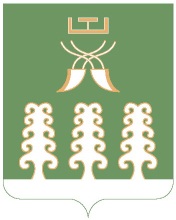 Совет сельского поселенияСтаротумбагушевский сельсоветмуниципального районаШаранский районРеспублики Башкортостанул. Центральная, д.14 д. Старотумбагушево                                     Шаранского района Республики Башкортостан, 452636 Тел.(34769) 2-47-19, e-mail:sttumbs@yandex.ru,www.stumbagush.sharan-sovet.ru  Приложение 1                             к решению Совета сельского поселения Старотумбагушевский сельсовет муниципального района Шаранский район Республики Башкортостан от 05 декабря 2017 года № 25/202НаименованиеРзПрЦсрВрСумма12345ВСЕГО32,1Общегосударственные вопросы010035,1Функционирование высшего должностного лица субъекта Российской Федерации и муниципального образования010232,8Непрограммные расходы0102990000000032,8Глава муниципального образования0102990000203032,8Расходы на выплаты персоналу в целях обеспечения выполнения функций муниципальными органами, казенными учреждениями0102990000203010032,8Функционирование Правительства Российской Федерации, высших исполнительных органов государственной власти субъектов Российской Федерации, местных администраций01042,3Непрограммные расходы010499000000002,3Аппараты органов местного самоуправления010499000020402,3Расходы на выплаты персоналу в целях обеспечения выполнения функций муниципальными органами, казенными учреждениями0104990000204010013,6Закупка товаров, работ и услуг для обеспечения муниципальных нужд01049900002040200-9,6Иные бюджетные ассигнования01049900002040800-1,7Национальная оборона02000,0Мобилизационная и вневойсковая подготовка02030,0Непрограммные расходы020399000000000,0Осуществление первичного воинского учета на территориях, где отсутствуют военные комиссариаты, за счет средств федерального бюджета020399000511800,0Расходы на выплаты персоналу в целях обеспечения выполнения функций муниципальными органами, казенными учреждениями020399000511801003,9Закупка товаров, работ и услуг для обеспечения муниципальных нужд02039900051180200-3,9Жилищно-коммунальное хозяйство0500-2,9Коммунальное хозяйство0502-0,1Программа «Экология и природные ресурсы сельского поселения Старотумбагушевский сельсовет муниципального района Шаранский район Республики Башкортостан на 2016-2020 годы»05021300000000-0,1Основное мероприятие «Обеспечение жителей сельского поселения водными ресурсами»05021300100000-0,1Мероприятия в области коммунального хозяйства05021300103560-0,1Иные бюджетные ассигнования05021300103560800-0,1Благоустройство0503-2,8Программа сельского поселения «Благоустройство территории сельского поселения Старотумбагушевский сельсовет муниципального района Шаранский район Республики Башкортостан со сроком реализации до 2020 года»05032000000000-2,8Подпрограмма «Мероприятия по благоустройству территорий населенных пунктов сельского поселения»05032030000000-2,8Основное мероприятие «Выполнение работ по повышению уровня внешнего благоустройства и санитарного содержания сельского поселения»05032030100000-2,8Мероприятия по благоустройству территорий населенных пунктов05032030106050-2,8Закупка товаров, работ и услуг для обеспечения муниципальных нужд05032030106050200-2,8Физическая культура и спорт 1100-0,1Физическая культура1101-0,1Программа «Развитие физической культуры и массового спорта в сельском поселении Старотумбагушевский сельсовет муниципального района Шаранский район Республики Башкортостан на 2016-2020 годы» 11011200000000-0,1Основное мероприятие «Выполнение работ по проведению мероприятий в сфере физической культуры и массового спорта»11011200100000-0,1Мероприятия в области физической культуры и спорта11011200141870-0,1Закупка товаров, работ и услуг для обеспечения муниципальных нужд11011200141870200-0,1НаименованиеЦсрВрСумма1234ВСЕГО-32,1Программа «Развитие физической культуры и массового спорта в сельском поселении Старотумбагушевский сельсовет муниципального района Шаранский район Республики Башкортостан на 2016-2020 годы» 1200000000-0,1Основное мероприятие «Выполнение работ по проведению мероприятий в сфере физической культуры и массового спорта»1200100000-0,1Мероприятия в области физической культуры и спорта1200141870-0,1Закупка товаров, работ и услуг для обеспечения муниципальных нужд1200141870200-0,1Программа «Экология и природные ресурсы сельского поселения Старотумбагушевский сельсовет муниципального района Шаранский район Республики Башкортостан на 2016-2020 годы»1300000000-0,1Основное мероприятие «Обеспечение жителей сельского поселения водными ресурсами»1300100000-0,1Мероприятия в области коммунального хозяйства1300103560-0,1Иные бюджетные ассигнования1300103560800-0,1Программа сельского поселения «Благоустройство территории сельского поселения Старотумбагушевский сельсовет муниципального района Шаранский район Республики Башкортостан со сроком реализации до 2020 года»2000000000-2,8Подпрограмма «Мероприятия по благоустройству территорий населенных пунктов сельского поселения»2030000000-2,8Основное мероприятие «Выполнение работ по повышению уровня внешнего благоустройства и санитарного содержания сельского поселения»2030100000-2,8Мероприятия по благоустройству территорий населенных пунктов2030106050-2,8Закупка товаров, работ и услуг для обеспечения муниципальных нужд2030106050200-2,8Непрограммные расходы990000000035,1Глава муниципального образования990000203032,8Расходы на выплаты персоналу в целях обеспечения выполнения функций муниципальными органами, казенными учреждениями990000203010032,81Аппараты органов местного самоуправления99000020402,3Расходы на выплаты персоналу в целях обеспечения выполнения функций муниципальными органами, казенными учреждениями990000204010013,6Закупка товаров, работ и услуг для обеспечения муниципальных нужд9900002040200-9,6Иные бюджетные ассигнования9900002040800-1,7Осуществление первичного воинского учета на территориях, где отсутствуют военные комиссариаты, за счет средств федерального бюджета99000511800,0Расходы на выплаты персоналу в целях обеспечения выполнения функций муниципальными органами, казенными учреждениями99000511801003,9Закупка товаров, работ и услуг для обеспечения муниципальных нужд9900051180200-3,9НаименованиеВед-воЦсрВрСумма12345ВСЕГО79199,9Администрация сельского поселения Старотумбагушевский сельсовет муниципального района Шаранский район Республики Башкорстан791-32,1Программа «Развитие физической культуры и массового спорта в сельском поселении Старотумбагушевский сельсовет муниципального района Шаранский район Республики Башкортостан на 2016-2020 годы» 7911200000000-0,1Основное мероприятие «Выполнение работ по проведению мероприятий в сфере физической культуры и массового спорта»7911200100000-0,1Мероприятия в области физической культуры и спорта7911200141870-0,1Закупка товаров, работ и услуг для обеспечения муниципальных нужд7911200141870200-0,1Программа сельского поселения «Пожарная безопасность сельского поселения Старотумбагушевский сельсовет муниципального района Шаранский район Республики Башкортостан со сроком реализации до 2020 года»7911300000000-0,1Основное мероприятие «Реализация мероприятий по противопожарной охране сельского поселения»7911300100000-0,1Мероприятия по развитию инфраструктуры объектов противопожарной службы 7911300103560-0,1Иные бюджетные ассигнования7911300103560800-0,1Программа сельского поселения «Благоустройство территории сельского поселения Старотумбагушевский сельсовет муниципального района Шаранский район Республики Башкортостан со сроком реализации до 2020 года»7912000000000-2,8Подпрограмма «Мероприятия по благоустройству территорий населенных пунктов сельского поселения»7912030000000-2,8Основное мероприятие «Выполнение работ по повышению уровня внешнего благоустройства и санитарного содержания сельского поселения»7912030100000-2,8Мероприятия по благоустройству территорий населенных пунктов7912030106050-2,8Закупка товаров, работ и услуг для обеспечения муниципальных нужд7912030106050200-2,8Непрограммные расходы791990000000035,1Глава муниципального образования791990000203032,8Расходы на выплаты персоналу в целях обеспечения выполнения функций муниципальными органами, казенными учреждениями791990000203010032,8Аппараты органов местного самоуправления79199000020402,3Расходы на выплаты персоналу в целях обеспечения выполнения функций муниципальными органами, казенными учреждениями791990000204010013,6Закупка товаров, работ и услуг для обеспечения муниципальных нужд7919900002040200-9,6Иные бюджетные ассигнования79199000002040800-1,7Осуществление первичного воинского учета на территориях, где отсутствуют военные комиссариаты, за счет средств федерального бюджета79199000511800,0Расходы на выплаты персоналу в целях обеспечения выполнения функций муниципальными органами, казенными учреждениями79199000511801003,9Закупка товаров, работ и услуг для обеспечения муниципальных нужд7919900051180200-3,9Код Наименование кода классификации источников финансирования дефицита бюджетовСумма123Всего32,10100000000 0000 000Источники внутреннего финансирования дефицитов бюджетов32,10105000000 0000 000Изменение остатков средств на счетах по учету средств бюджета32,1КБКсумма0102\791\99\0\00\02030\121\211\ФЗ.131.03.2\\15101\\24012,370102\791\99\0\00\02030\129\213\ФЗ.131.03.2\\15101\\7093,360104\791\99\0\00\02040\121\211\ФЗ.131.03.2\\15101\\13581,640104\791\99\0\00\02040\244\340.3\ФЗ.131.03.2\\15101\\3971,000104\791\99\0\00\02040\242\225.2\ФЗ.131.03.2\\15101\\-750,000104\791\99\0\00\02040\242\226.7\ФЗ.131.03.2\\15101\\-2500,000104\791\99\0\00\02040\244\226.6\ФЗ.131.03.2\\15101\\-524,370104\791\99\0\00\02040\244\226.9\ФЗ.131.03.2\\15101\\-9800,000104\791\99\0\00\02040\852\290.1.1\ФЗ.131.03.2\\15101\\-47,00104\791\99\0\00\02040\853\290.1.2\ФЗ.131.03.2\\15101\\-1689,670502\791\13\0\01\03560\852\290.1.2\ФЗ.131.03.125\\15015\\-62,740310\791\19\0\01\24300\244\226.10\ФЗ.131.03.119\\15005\\-43,101101\791\12\0\01\41870\244\290.8\ФЗ.131.03.113\\15008\\-146,820503\791\20\3\01\06050\244\226.10\ФЗ.131.03.109\\15010-2784,24